Concentration Series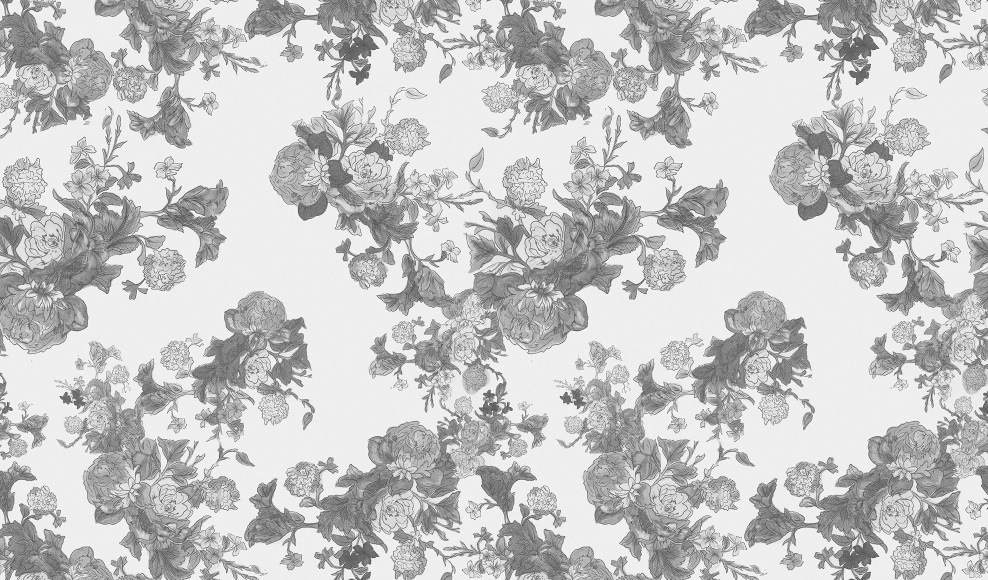 	Visual Arts- Miss SvonavecOverview: Students will create a series of 6 pieces of artwork based around a central thesis. These pieces of art must be at the highest quality of the students’ ability. This series will represent the student as an artist.Focus- All criteria. Students must consider: Creativity, Technical Skill, Composition, Context, and Essential Standards: I.V.1: Use the language of visual arts to communicate effectively.I.V.2: Apply creative and critical thinking skills to artistic expressionI.V.3: Create art using a variety of tools, media, and processes, safely and appropriately. I.CX.1: Understand the global, historical, societal, and cultural contexts of visual arts.I.CX.2: Understand the interdisciplinary connections and life applications of visual arts.I.CR.1: Use critical analysis to generate responses to a variety of prompts.Clarifying Objectives:I.V.1.2: Understand how design influences artistic expression.I.V.2.2: Use experiences and observations to create content for art.I.V.2.3: Understand the role of emotion, imagination, and creativity in producing content for original art.I.V.3.2: Select media appropriate for communicating content.I.CX.1.4: Explain the influence of contextual knowledge on aesthetic responses to art.I.CX.2.1: Apply skills and concepts developed in daily life.I.CR.1.2: Critique personal art using personal or teacher generated criteria.Requirements:-Create a thesis or concentration to build a body of work around. They all must relate to each other and look as if they belong.-Select 6 pieces of top quality artwork by the end of the year to present in an exhibition. The first 3 are due at the midterm for a mini exhibition.-A self portrait is required by midterm-A clay piece is required by year end- A project plan must be completed for each piece.	-A reflection must be turned in with each project, the grade will be given on this reflection form.Assessment:-100 informal points for the project plan-100 formal points for final product graded with the follow rubricPlan & ReflectionStudent has completed the project plan and reflection completely./10CompletionArtwork is completed and exhibit ready./10CreativityArtwork is originally composed, without copying others’ work./20Craftsmanship & Technical SkillArtwork has been done with measured care and effort./20Composition/designArtwork is dynamic, creates movement, and has intentional placement./20ContentArtwork is strong in meaning and has a purposeful intent./20TotalTotal points = percent/100